I hereby declare that I have read and noted the “Young Economist of the Year Award Regulations” and that the data I have provided in this application form are correct. I also confirm that I declare all co-authors participated in the paper.I give consent to the Czech Economic Society to process my personal data for the purposes of the competition.Place and date ……………………………….………..    Signature ………………..…………………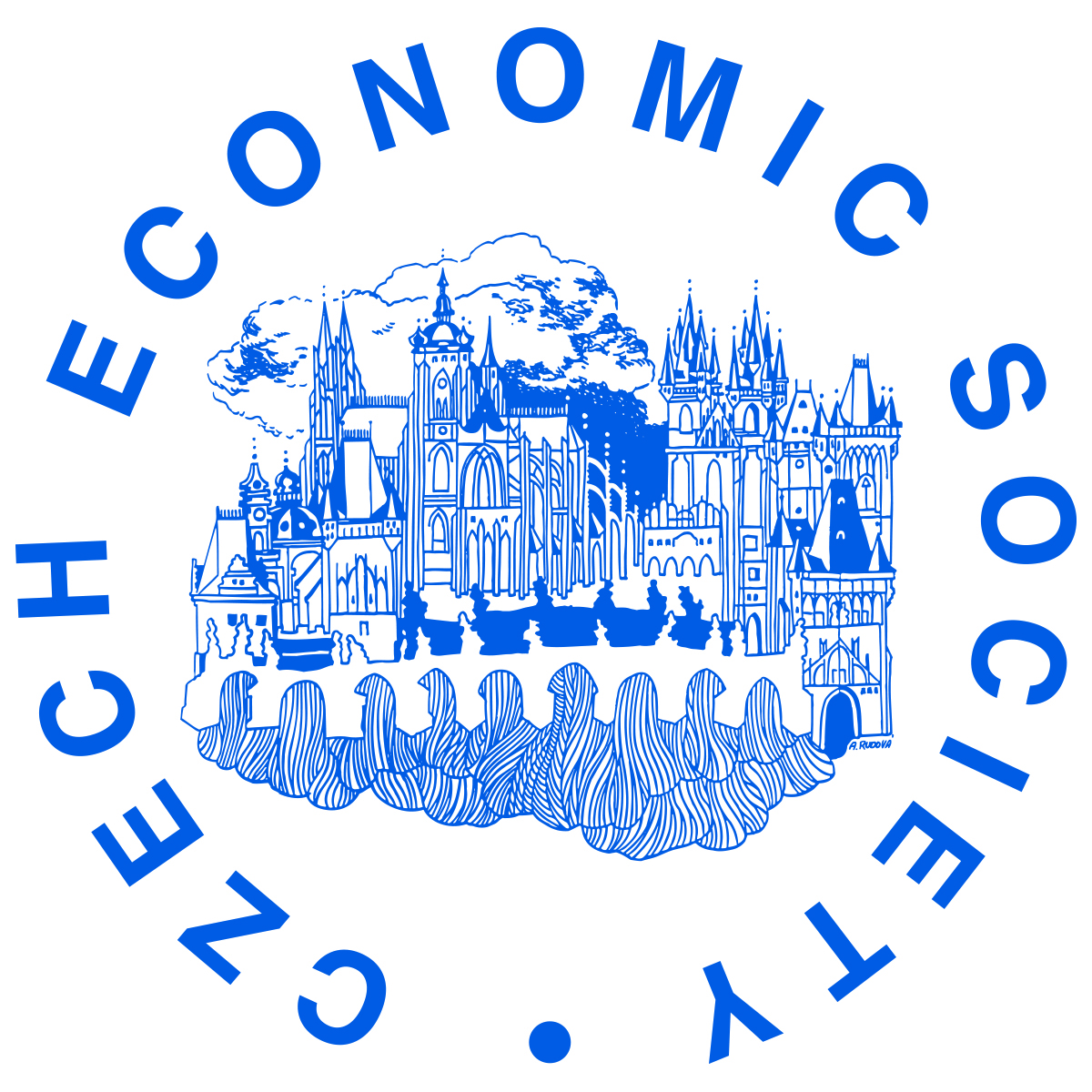  Application form for the 28th Young Economist of the Year Award  Application form for the 28th Young Economist of the Year Award a) AUTHORa) AUTHORa) AUTHORName and Surname:Name and Surname:Degree Course: Bc., Mgr., Ph.D., not studyingCitizenship:Citizenship:Tel.:Age on 10th October 2021:Age on 10th October 2021:E-mail:Academic institution where the paper was written:Academic institution where the paper was written:b) PAPERb) PAPERb) PAPERPaper title:Paper title:Paper title:Keywords:Keywords:Keywords:JEL Classification :Co-authors (age):JEL Classification :Co-authors (age):JEL Classification :Co-authors (age):